    Профилактика клещевого энцефалита.Клещевой вирусный энцефалит - острая вирусная инфекция. Характеризуется поражением центральной нервной системы. Последствия заболевания разнообразны - от полного выздоровления до нарушений здоровья, приводящих к инвалидности и смертности. Клещи заражают человека во время присасывания или их раздавливания в местах поврежденной кожи человека. Заразится можно даже при наползании  клеща или при употреблении сырого козьего или коровьего молока. Самое популярно место обитания клещей- кустарники и трава. К зонам риска относятся лес, парки, садово-огородние участки, кладбища. В целях профилактики укуса клеща необходимо : проводить само- и взаимоосмотры каждые 10-15 минут для обнаружения клещей, не садиться и не ложиться на траву, не заносить в помещение свежесорванные растения, осматривать собак и других животных для обнаружения и удаления с них прицепившихся или присосавшихся клещей. Если вы посещали лес, по возвращении  домой необходимо снять одежду, тщательно осмотреть тело и одежду. В целях профилактики можно применять акарицидные средства и репеллентные средства для обработки верхней одежды.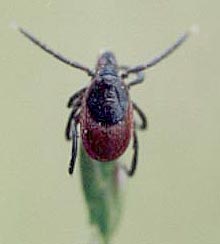 Как развивается болезнь? После скрытого периода (в среднем) 10-15 дней повышается температура, появляются головные боли, тошнота, рвота, вялые параличи мышц лица, шеи, верхних и нижних конечностей. Основная мера профилактики клещевого энцефалита является вакцинопрофилактика. Курс вакцинации состоит из 2х прививок, с интервалом от 1 до 7 месяцев. Ревакцинация проводится через год после законченной вакцинации, и далее каждые 3 года. Если вас укусил клещ:Присосавшегося клеща желательно удалять в медицинском учреждении. При самостоятельном удалении необходимо соблюдать следующие рекомендации: захватить клеща пинцетом, как можно ближе к его ротовому аппарату, покачивая из стороны в сторону, стараясь не сдавливать, чтобы не выдавить в ранку содержимое, извлеките его из кожного покрова. Место укуса необходимо продезинфицировать любым пригодным для этих целей средством  (70 спиртом, 5% раствор йода). Если хоботок оторвался и остался в коже извлеките его с помощью иглы, покаленной на огне. Ранку обработайте раствором йода. После извлечения насекомого необходимо вымыть руки с мылом. Каждый случай укуса клеща должен быть зарегистрирован, поэтому если вас укусил клещ, обратитесь в лечебное учреждение для назначения экстренной профилактики и получения рекомендаций.